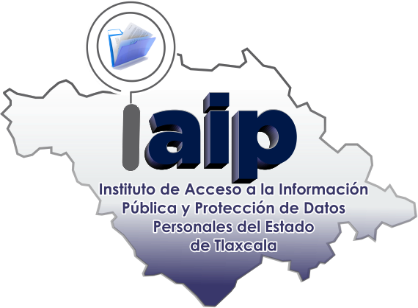 RECURSO DE INCONFORMIDADNÚMERO DE FOLIO:____________________COMISIONADO PRESIDENTE DEL INSTITUTO NACIONAL DE TRANSPARENCIA, ACCESO A LA INFORMACIÓN Y PROTECCIÓN DE DATOS PERSONALES  Y/O COMISIONADO PRESIDENTE DEL CONSEJO GENERALDEL INSTITUTO DE ACCESO A LA INFORMACIÓN PÚBLICAY PROTECCIÓN DE DATOS PERSONALES DEL ESTADO DE TLAXCALA P R E S E N T ENOMBRE DEL INCONFORME O REPRESENTANTE LEGAL:DOMICILIO	O	DIRECCIÓN	ELECTRÓNICA	PARA	RECIBIR NOTIFICACIONES:NÚMERO DEL RECURSO DE REVISIÓN DE LA RESOLUCIÓN QUE SE IMPUGNAÓRGANO GARANTE QUE EMITIÓ LA RESOLUCIÓN QUE SE IMPUGNANOMBRE TERCERO INTERESADOACTO QUE SE RECURREFECHA EN QUE SE NOTIFICÓ LA RESOLUCIÓN IMPUGNARAZONES O MOTIVOS DE LA INCONFORMIDAD RESPECTO DE LA RESOLUCIÓN QUE SE IMPUGNAMEDIOS   PROBATORIOS  QUE  SIRVAN	PARA	ACREDITAR   EL  EJERCICIO  DEL	RECURSO DE INCONFORMIDAD INTERPUESTO:LO ANTERIOR EN TÉRMINOS DE LO DISPUESTO POR LOS ARTÍCULOS 159, 160, 161 Y 162 DE LA LEY GENERAL DE TRANSPARENCIA Y ACCESO A LA INFORMACIÓN PUBLICA Y 151 DE LA  LEY  DE  TRANSPARENCIA  Y ACCESO A LA INFORMACIÓN PÚBLICA DEL ESTADO DE TLAXCALA.ATENTAMENTETLAXCALA, TLAX., A 	DEL MES DE 	DEL AÑO DE 20____NOMBRE, FIRMA O HUELLA DIGITALCALLE Y NÚMERO:CALLE Y NÚMERO:COLONIA:CIUDAD:MUNICIPIO:ESTADO:TLAXCALATEL.	CORREO ELECTRÓNICO:TEL.	CORREO ELECTRÓNICO:TEL.	CORREO ELECTRÓNICO:NOMBRE DE LA PERSONA A QUIEN AUTORIZA PARA RECIBIR NOTIFICACIONES E IMPONERSE DE LOS AUTOS:NOMBRE DE LA PERSONA A QUIEN AUTORIZA PARA RECIBIR NOTIFICACIONES E IMPONERSE DE LOS AUTOS:NOMBRE DE LA PERSONA A QUIEN AUTORIZA PARA RECIBIR NOTIFICACIONES E IMPONERSE DE LOS AUTOS:LA RESOLUCIÓN QUE SE IMPUGNALA NOTIFICACIÓN DE LA RESOLUCIÓN IMPUGNADAOTROS ESPECIFICAR: